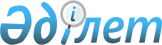 О внесении изменений в приказ Председателя Агентства Республики Казахстан по делам государственной службы от 30 апреля 2003 года N 02-01-02/60 "Об утверждении Инструкции, Программ тестирования и Пороговых значений результатов тестирования кандидатов на занятие вакантных административных государственных должностей и административных государственных служащих, подлежащих аттестации"
					
			Утративший силу
			
			
		
					Приказ Председателя Агентства Республики Казахстан по делам государственной службы от 5 мая 2005 года N 02-01-02/59. Зарегистрирован в Министерстве юстиции Республики Казахстан 6 мая 2005 года N 3624. Утратил силу приказом Председателя Агентства Республики Казахстан по делам государственной службы от 21 января 2008 года N 02-01-02/11.



      


Сноска. Приказ Председателя Агентства РК по делам государственной службы от 5 мая 2005 года N 02-01-02/59 утратил силу приказом Председателя Агентства РК по делам государственной службы от 21 января 2008 года 


 N 02-01-02/11 


 (вводится в действие со дня его официального опубликования).



      

ПРИКАЗЫВАЮ:





     1. Внести в 
 приказ 
 Председателя Агентства Республики Казахстан по делам государственной службы от 30 апреля 2003 года N 02-01-02/60 "Об утверждении Инструкции, Программ тестирования и Пороговых значений результатов тестирования кандидатов на занятие вакантных административных государственных должностей и административных государственных служащих, подлежащих аттестации (зарегистрированный в Реестре государственной регистрации нормативных правовых актов Республики Казахстан за N 2291, опубликованный в газетах "Егемен Қазақстан" от 23 мая 2003 года N 123-124 и "Казахстанская правда" от 23 мая 2003 года N 150-151 (внесены изменения и дополнения приказами Председателя Агентства Республики Казахстан по делам государственной службы от 15 июля 2003 года N 02-01-04/25 - зарегистрирован за N 2413 от 25 июля 2003 года, опубликован в газетах "Егемен Қазақстан" от 2 августа 2003 года N 222-223, "Казахстанская правда" от 2 августа 2003 года N 197; от 13 февраля 2004 года 
 N 02-01-02/17 
 - зарегистрирован за N 2709 от 23 февраля 2004 года, опубликован в газетах "Заң газеті" от 25 февраля 2004 года N 15, "Юридическая газета" от 25 февраля 2004 года N 15; от 19 апреля 2004 года 
 N 02-01-02/42 
 - зарегистрирован за N 2827 от 27 апреля 2004 года, опубликован в газетах "Заң газеті" от 14 мая 2004 года N 38, "Юридическая газета" от 14 мая 2004 года N 38)" следующие изменения:



     в Приложении 1 к указанному приказу:



     пункт 19 изложить в следующей редакции:



     "19. Общее время, отпущенное на выполнение логического теста - 25 минут, теста на знание законодательства - 105 минут (140 вопросов) или 60 минут (80 вопросов).";



     в приложениях 2, 3, 4, 6 к указанному приказу слова ", Правил служебной этики государственных служащих Республики Казахстан, утвержденных Указом Президента Республики Казахстан от 21 января 2000 года N 328", "и по Правилам служебной этики государственных служащих Республики Казахстан на 10 вопросов" исключить;



     в приложениях 2, 3 к указанному приказу слова "150 вопросов" заменить словами "140 вопросов";



     в приложениях 4, 6 к указанному приказу слова "90 вопросов" заменить словами "80 вопросов";



     в Приложении 7 к указанному приказу слова "и по Правилам служебной этики государственных служащих Республики Казахстан не менее 80 % для всех категорий" исключить.




     2. Признать утратившим силу 
 приказ 
 Председателя Агентства Республики Казахстан по делам государственной службы от 6 апреля 2005 года N 02-01-02/42 "Об утверждении Правил и Программы тестирования административных государственных служащих, подлежащих аттестации" (зарегистрированный в Реестре государственной регистрации нормативных правовых актов Республики Казахстан за N 3595).




     3. Настоящий приказ вводится в действие со дня официального опубликования.


     Председатель


					© 2012. РГП на ПХВ «Институт законодательства и правовой информации Республики Казахстан» Министерства юстиции Республики Казахстан
				